Obavijest za  roditelje  predškolacaPoziv na roditeljski sastanak u četvrtak, 9. ožujka  2017. godine OŠ  PRIVLAKA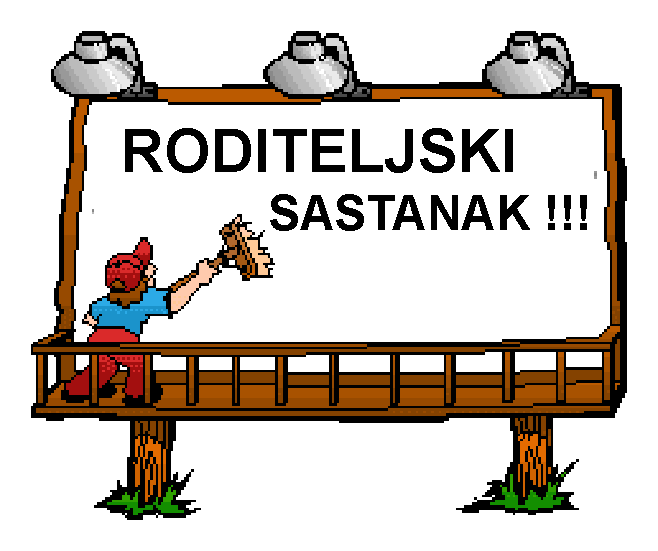 PŠ  VIR OBAVIJEST  RODITELJIMARoditeljski sastanak za djecu koja iduće školske godine 2017./2018. kreću u prvi razred održat će se  u  četvrtak, 9. ožujka 2017. godine u 17.00  sati u matičnoj školi u Privlaci. Na sastanku će roditelji čuti što je ispitivanje psihofizičke zrelosti za upis u 1. razred, objasnit će se što će se raditi s djecom i iz  kojih razloga. Radujemo se suradnji i srdačno vas pozdravljamo.                                                           Marija Grbić, stručni suradnik pedagog                                                           Elvira Vučković, stručni suradnik psiholog mentor 